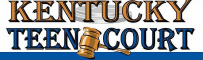 Law Student TrainersOverview of Teen Court ProgramTeen Court provides positive peer interactions for non-violent young people who have entered the court system. What better way to impress a young offender than to be judged by a jury of their peers? The program provides juvenile offenders an opportunity to participate in a less formal court process – one that is controlled by their peers. Local legal professionals train the students to fulfill the roles of attorneys, jurors, bailiffs, and clerks. The only adult participating in a Teen Court case proceeding is the presiding District or Family Court Judge. To learn more about Teen Court, you can go online to: http://courts.ky.gov/aoc/familyjuvenile/teencourtRoles and Responsibilities of Student Co-Coordinators Assist with the facilitation of five (5) student training sessions (2 hours per session)Training sessions shall cover opening/closing arguments, direct/cross examination questioning, client interview skills, and a general overview of objections Training DatesOctober 19 (in person)October 26 (virtual)November 2 (virtual)November 9 (virtual)November 16 (in person)Swearing-In Ceremony: November 30 (in person)Hearing Dates: Jan. 18, Feb. 15, Mar. 15, Apr. 19Assist oversight of monthly Teen Court hearingsAttend/Coordinate Teen Court Swearing-in/graduation ceremonyEstablish trust and general mentorship of student participants Requirements Must be a 2L or 3L Must be available for virtual and in-person meetings downtown Great communication skills Excited and ready to work with students between the ages of 13-17Must complete background check to AOC (will be provided)BLURB ANNOUNCEMENTThe Jefferson County Teen Court Program is seeking 2L and 3L student trainers (6 total) this year. Student trainers will assist the Program Coordinators to facilitate five (5) training sessions for student participants. Student trainers will also have the opportunity to attend and assist with official Teen Court hearings. Please see attached flyer for more information.  Student Coordinators have the opportunity to earn 20+ hours of community service hours. Anyone interested in applying for the position should send a brief interest letter (500 words or less) and resume to Mashayla Hays at teencourt.jeff.coordinator@gmail.com.